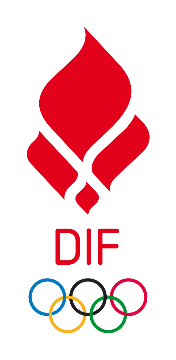 Strategiaftale 2022-2025 for: Dansk Orienterings-Forbund, DOFTitel spor 4: Tværfagligt spor – Bevægelse hele livetDer skal udfyldes et skema for hvert spor DOF vil medvirke til at udvikle, fremme og udbrede bevægelse i hele livet fra barn, til de unge teenagere, de unge voksne og ambitiøse, motionisterne, seniorerne alle dem som vi ikke nødvendigvis rummer i vores sport i dag.I den kommende strategiperiode vil vi derfor arbejde på tre primære indsatsområder: SkolenFleksibel bevægelse og idrætIdræt på tværsMed disse ambitioner:At udbrede orienteringssporten nationalt og lokaltAt blive et visionsforbund i BDFLAt sikre at alle skolebørn får et tilbud om at prøve orienteringssportenAt tilvejebringe og opdatere undervisningsmateriale til brug i skolen også for Mountain bike orienteringAt gøre skolebørn nysgerrige på at prøve orienteringsporten og efterhånden at kunne inkludere dem i børne- og ungetræning i vores klubberAt styrke de lokale samarbejder mellem vores klubber, skolerne og kommunerneAt medvirke til at styrke de tvær idrætslige, nationale events (Skole OL)At sikre at alle uanset alder kan udøve orienteringsporten/finde vej med kort (og kompas) i egen skov, park eller by når det passer demAt tilvejebringe digitale løsninger som gør klubberne og løbere uanset erfaring og niveau – uafhængige af at skulle møde fysisk op til en træning Vi vil arbejde for, at orienteringssporten åbner op for nye deltagere, voksne og unge, såvel som seniorer, og skabe nye veje ind i fællesskaber i og uden for klubberne.At udvide samarbejdet med DCU (Mountainbike) og Skiforbundet – og andre sportsgrene som enten har udholdenhed eller outdoor til fællesAktivitetskataloget vil senere blive udfoldet men indeholder elementer som:Skolepakker (kort, poster, udstyr, instruktion – målrettet den enkelte skole). Deltagelse hvert år i Skole OL herunder kraftig opfordring til klubberne i at arrangere kvalifikationsløbFind vej (veletableret koncept med faste poster i faste lokale skove –udbygges med flere digitale løsninger som også muliggør at løb kan udøves uden kontakt med andre, når den enkelte har tid til det)Motions orientering (Breddeaktivitet målrettet begyndere, familier og seniorer – appellerer også til dem der gerne vil deltage i klublivet sporadisk – men måske på sigt kan trækkes længere ind – kræver udbygning af IT platformen)WMMTBOC – 2023 – samarbejde med DCUStrategisporet forankres i et nationalt område kaldet ”Bevægelse hele livet” men som samarbejder og koordinerer tæt med både ”Klub” området og ”Børne- og Unge” området. Funktionelle discipliner som skovadgang, korttegning og IT vil skulle inddrages efter behov og relevans. Der tilknyttes en halvtidskonsulent.Baggrund: Hvorfor har i valgt at prioritere arbejdet med dette spor: Der sker noget, når vi bevæger os; Humøret stiger, stress niveauet falder og vi får mere overskud. Både til os selv og dem omkring os. Som forbund har vi sammen med klubberne udviklet to fantastiske koncepter der er målrettet den bredde befolkning – Find vej i Danmark samt Find vej i Skolen. Begge koncepter er allerede søsat i dele af Danmark og vi fik under Corona nedlukningen i marts 2020 bekræftet hvor attraktivt et produkt vi har. Allerede om fredagen, 2 dage efter Mette Frederiksen lukkede Danmark ned, var antallet af brugere på sitet fordoblet og ugen efter var brugertallet tredoblet. I alt havde Find vej i Danmarks hjemmeside i juni haft 44.000 unikke brugere siden årsskiftet.  Potentialet er væsentligt større og endnu ikke udnyttet. Igennem Find vej i Danmark og Find vej i Skolen kan vi gøre danskerne mere aktive, men for at opnå størst effekt er det vigtigt at dette sker i samarbejde med relevante samarbejdspartnere – især kommunerne. Med kommunerne i hånden har vi en direkte vej til borgernes liv, der kan sikres lokal forankring og optimal brug af såvel Find vej i Danmark og Find vej i Skolen. Vi mener at vi som forbund sammen med (BDFL) kommunerne kan tilbyde noget særligt i form af motion og sociale relationer og skabe forudsætningen for at kunne leve et aktivt liv, være en del af positive fællesskaber og få en oplevelse af at have det godt. Vi mener at vi som Visionsforbund i BDFL kan gøre noget ekstraordinært som specialforbund idet vi ikke kun varetager vores sport, men skaber bevægelsesmuligheder for alle gennem hele livet.  Vi vil bidrage til at Danmark er verdens mest idræts aktive nation i 2025.Det at finde vej er en almen kundskab, som alle børn, unge og voksne bør blive fortrolige med. Vi kommer alle ud for situationer, hvor det er nødvendigt at kunne læse et kort. Det gælder i en storby på ferie, på landevejen i bilen eller til fods i naturen. At kunne læse et kort og finde vej er lige så vigtigt for din tryghed og sikkerhed, som det er at kunne svømme. Ligeledes bruges kortlæsning og kompasbrug som vigtige kundskaber i nye "sportsgrene", som adventuresport, O-biatlon og geocaching. Vi ser også et potentiale i at dyrke sporten i samarbejde med andre sportsgrene. Orienteringssporten kan som idrætsdiciplin udøves både til fods, på MTB, på ski samt og som kørestolsbruger (Fod-O, MTBO, Ski-O, Trail-O) hvorfor vi vil kunne få gavn af samarbejder med fx atletik, MTB og skiløb. Vi ønsker at komme væk fra ”One size fits all”. Vore produkter er stort set aldersmålgruppe neutrale og vi ønsker at fastholde potentialet i koncepterne. Indsatsen er den fleksible motion og idræt. Det er ikke ens betydende at en klub ikke gerne må have som mål at anvende Findvej på 65+, det skal også blot være mulig for familieorientering, unge etc. Det skal tage udgangspunkt i klubben og meget gerne kommunens behov, for at opnå størst støtte/hjælp lokalt. ØkonomiHer skal I med runde tal informere om, hvor mange ressourcer I forventer at bruge pr. år på at arbejde med sporet og indfri jeres ambitioner. DIF forventer at laveste detaljeringsgrad er 25.000 kr. og benyt gerne 100.000 kr. intervaller til jeres foreløbige økonomiske forventninger til sporet. Der er mulighed for at angive op til fire hovedposter (fx lønomkostninger, udviklingsarbejde, udstyr, uddannelsesvirksomhed osv.)  på hvordan økonomien i sporet forventes anvendt. Det er dog ikke et krav, og man kan nøjedes med at skrive i feltet total strategiske støttebeløb fra DIF.  Der er ikke krav om egenfinansiering, men det er en mulighed for at tilkendegive, at sporet er en del af en større indsats i forbundetDen gode økonomiske forventningsafstemning indikerer overfor DIF, hvilket økonomisk omfang arbejdet med sporet har - gerne med nogle hovedposterDOF vil medvirke til at udvikle, fremme og udbrede bevægelse i hele livet fra barn, til de unge teenagere, de unge voksne og ambitiøse, motionisterne, seniorerne alle dem som vi ikke nødvendigvis rummer i vores sport i dag.I den kommende strategiperiode vil vi derfor arbejde på tre primære indsatsområder: SkolenFleksibel bevægelse og idrætIdræt på tværsMed disse ambitioner:At udbrede orienteringssporten nationalt og lokaltAt blive et visionsforbund i BDFLAt sikre at alle skolebørn får et tilbud om at prøve orienteringssportenAt tilvejebringe og opdatere undervisningsmateriale til brug i skolen også for Mountain bike orienteringAt gøre skolebørn nysgerrige på at prøve orienteringsporten og efterhånden at kunne inkludere dem i børne- og ungetræning i vores klubberAt styrke de lokale samarbejder mellem vores klubber, skolerne og kommunerneAt medvirke til at styrke de tvær idrætslige, nationale events (Skole OL)At sikre at alle uanset alder kan udøve orienteringsporten/finde vej med kort (og kompas) i egen skov, park eller by når det passer demAt tilvejebringe digitale løsninger som gør klubberne og løbere uanset erfaring og niveau – uafhængige af at skulle møde fysisk op til en træning Vi vil arbejde for, at orienteringssporten åbner op for nye deltagere, voksne og unge, såvel som seniorer, og skabe nye veje ind i fællesskaber i og uden for klubberne.At udvide samarbejdet med DCU (Mountainbike) og Skiforbundet – og andre sportsgrene som enten har udholdenhed eller outdoor til fællesAktivitetskataloget vil senere blive udfoldet men indeholder elementer som:Skolepakker (kort, poster, udstyr, instruktion – målrettet den enkelte skole). Deltagelse hvert år i Skole OL herunder kraftig opfordring til klubberne i at arrangere kvalifikationsløbFind vej (veletableret koncept med faste poster i faste lokale skove –udbygges med flere digitale løsninger som også muliggør at løb kan udøves uden kontakt med andre, når den enkelte har tid til det)Motions orientering (Breddeaktivitet målrettet begyndere, familier og seniorer – appellerer også til dem der gerne vil deltage i klublivet sporadisk – men måske på sigt kan trækkes længere ind – kræver udbygning af IT platformen)WMMTBOC – 2023 – samarbejde med DCUStrategisporet forankres i et nationalt område kaldet ”Bevægelse hele livet” men som samarbejder og koordinerer tæt med både ”Klub” området og ”Børne- og Unge” området. Funktionelle discipliner som skovadgang, korttegning og IT vil skulle inddrages efter behov og relevans. Der tilknyttes en halvtidskonsulent.Baggrund: Hvorfor har i valgt at prioritere arbejdet med dette spor: Der sker noget, når vi bevæger os; Humøret stiger, stress niveauet falder og vi får mere overskud. Både til os selv og dem omkring os. Som forbund har vi sammen med klubberne udviklet to fantastiske koncepter der er målrettet den bredde befolkning – Find vej i Danmark samt Find vej i Skolen. Begge koncepter er allerede søsat i dele af Danmark og vi fik under Corona nedlukningen i marts 2020 bekræftet hvor attraktivt et produkt vi har. Allerede om fredagen, 2 dage efter Mette Frederiksen lukkede Danmark ned, var antallet af brugere på sitet fordoblet og ugen efter var brugertallet tredoblet. I alt havde Find vej i Danmarks hjemmeside i juni haft 44.000 unikke brugere siden årsskiftet.  Potentialet er væsentligt større og endnu ikke udnyttet. Igennem Find vej i Danmark og Find vej i Skolen kan vi gøre danskerne mere aktive, men for at opnå størst effekt er det vigtigt at dette sker i samarbejde med relevante samarbejdspartnere – især kommunerne. Med kommunerne i hånden har vi en direkte vej til borgernes liv, der kan sikres lokal forankring og optimal brug af såvel Find vej i Danmark og Find vej i Skolen. Vi mener at vi som forbund sammen med (BDFL) kommunerne kan tilbyde noget særligt i form af motion og sociale relationer og skabe forudsætningen for at kunne leve et aktivt liv, være en del af positive fællesskaber og få en oplevelse af at have det godt. Vi mener at vi som Visionsforbund i BDFL kan gøre noget ekstraordinært som specialforbund idet vi ikke kun varetager vores sport, men skaber bevægelsesmuligheder for alle gennem hele livet.  Vi vil bidrage til at Danmark er verdens mest idræts aktive nation i 2025.Det at finde vej er en almen kundskab, som alle børn, unge og voksne bør blive fortrolige med. Vi kommer alle ud for situationer, hvor det er nødvendigt at kunne læse et kort. Det gælder i en storby på ferie, på landevejen i bilen eller til fods i naturen. At kunne læse et kort og finde vej er lige så vigtigt for din tryghed og sikkerhed, som det er at kunne svømme. Ligeledes bruges kortlæsning og kompasbrug som vigtige kundskaber i nye "sportsgrene", som adventuresport, O-biatlon og geocaching. Vi ser også et potentiale i at dyrke sporten i samarbejde med andre sportsgrene. Orienteringssporten kan som idrætsdiciplin udøves både til fods, på MTB, på ski samt og som kørestolsbruger (Fod-O, MTBO, Ski-O, Trail-O) hvorfor vi vil kunne få gavn af samarbejder med fx atletik, MTB og skiløb. Vi ønsker at komme væk fra ”One size fits all”. Vore produkter er stort set aldersmålgruppe neutrale og vi ønsker at fastholde potentialet i koncepterne. Indsatsen er den fleksible motion og idræt. Det er ikke ens betydende at en klub ikke gerne må have som mål at anvende Findvej på 65+, det skal også blot være mulig for familieorientering, unge etc. Det skal tage udgangspunkt i klubben og meget gerne kommunens behov, for at opnå størst støtte/hjælp lokalt. ØkonomiHer skal I med runde tal informere om, hvor mange ressourcer I forventer at bruge pr. år på at arbejde med sporet og indfri jeres ambitioner. DIF forventer at laveste detaljeringsgrad er 25.000 kr. og benyt gerne 100.000 kr. intervaller til jeres foreløbige økonomiske forventninger til sporet. Der er mulighed for at angive op til fire hovedposter (fx lønomkostninger, udviklingsarbejde, udstyr, uddannelsesvirksomhed osv.)  på hvordan økonomien i sporet forventes anvendt. Det er dog ikke et krav, og man kan nøjedes med at skrive i feltet total strategiske støttebeløb fra DIF.  Der er ikke krav om egenfinansiering, men det er en mulighed for at tilkendegive, at sporet er en del af en større indsats i forbundetDen gode økonomiske forventningsafstemning indikerer overfor DIF, hvilket økonomisk omfang arbejdet med sporet har - gerne med nogle hovedposterDOF vil medvirke til at udvikle, fremme og udbrede bevægelse i hele livet fra barn, til de unge teenagere, de unge voksne og ambitiøse, motionisterne, seniorerne alle dem som vi ikke nødvendigvis rummer i vores sport i dag.I den kommende strategiperiode vil vi derfor arbejde på tre primære indsatsområder: SkolenFleksibel bevægelse og idrætIdræt på tværsMed disse ambitioner:At udbrede orienteringssporten nationalt og lokaltAt blive et visionsforbund i BDFLAt sikre at alle skolebørn får et tilbud om at prøve orienteringssportenAt tilvejebringe og opdatere undervisningsmateriale til brug i skolen også for Mountain bike orienteringAt gøre skolebørn nysgerrige på at prøve orienteringsporten og efterhånden at kunne inkludere dem i børne- og ungetræning i vores klubberAt styrke de lokale samarbejder mellem vores klubber, skolerne og kommunerneAt medvirke til at styrke de tvær idrætslige, nationale events (Skole OL)At sikre at alle uanset alder kan udøve orienteringsporten/finde vej med kort (og kompas) i egen skov, park eller by når det passer demAt tilvejebringe digitale løsninger som gør klubberne og løbere uanset erfaring og niveau – uafhængige af at skulle møde fysisk op til en træning Vi vil arbejde for, at orienteringssporten åbner op for nye deltagere, voksne og unge, såvel som seniorer, og skabe nye veje ind i fællesskaber i og uden for klubberne.At udvide samarbejdet med DCU (Mountainbike) og Skiforbundet – og andre sportsgrene som enten har udholdenhed eller outdoor til fællesAktivitetskataloget vil senere blive udfoldet men indeholder elementer som:Skolepakker (kort, poster, udstyr, instruktion – målrettet den enkelte skole). Deltagelse hvert år i Skole OL herunder kraftig opfordring til klubberne i at arrangere kvalifikationsløbFind vej (veletableret koncept med faste poster i faste lokale skove –udbygges med flere digitale løsninger som også muliggør at løb kan udøves uden kontakt med andre, når den enkelte har tid til det)Motions orientering (Breddeaktivitet målrettet begyndere, familier og seniorer – appellerer også til dem der gerne vil deltage i klublivet sporadisk – men måske på sigt kan trækkes længere ind – kræver udbygning af IT platformen)WMMTBOC – 2023 – samarbejde med DCUStrategisporet forankres i et nationalt område kaldet ”Bevægelse hele livet” men som samarbejder og koordinerer tæt med både ”Klub” området og ”Børne- og Unge” området. Funktionelle discipliner som skovadgang, korttegning og IT vil skulle inddrages efter behov og relevans. Der tilknyttes en halvtidskonsulent.Baggrund: Hvorfor har i valgt at prioritere arbejdet med dette spor: Der sker noget, når vi bevæger os; Humøret stiger, stress niveauet falder og vi får mere overskud. Både til os selv og dem omkring os. Som forbund har vi sammen med klubberne udviklet to fantastiske koncepter der er målrettet den bredde befolkning – Find vej i Danmark samt Find vej i Skolen. Begge koncepter er allerede søsat i dele af Danmark og vi fik under Corona nedlukningen i marts 2020 bekræftet hvor attraktivt et produkt vi har. Allerede om fredagen, 2 dage efter Mette Frederiksen lukkede Danmark ned, var antallet af brugere på sitet fordoblet og ugen efter var brugertallet tredoblet. I alt havde Find vej i Danmarks hjemmeside i juni haft 44.000 unikke brugere siden årsskiftet.  Potentialet er væsentligt større og endnu ikke udnyttet. Igennem Find vej i Danmark og Find vej i Skolen kan vi gøre danskerne mere aktive, men for at opnå størst effekt er det vigtigt at dette sker i samarbejde med relevante samarbejdspartnere – især kommunerne. Med kommunerne i hånden har vi en direkte vej til borgernes liv, der kan sikres lokal forankring og optimal brug af såvel Find vej i Danmark og Find vej i Skolen. Vi mener at vi som forbund sammen med (BDFL) kommunerne kan tilbyde noget særligt i form af motion og sociale relationer og skabe forudsætningen for at kunne leve et aktivt liv, være en del af positive fællesskaber og få en oplevelse af at have det godt. Vi mener at vi som Visionsforbund i BDFL kan gøre noget ekstraordinært som specialforbund idet vi ikke kun varetager vores sport, men skaber bevægelsesmuligheder for alle gennem hele livet.  Vi vil bidrage til at Danmark er verdens mest idræts aktive nation i 2025.Det at finde vej er en almen kundskab, som alle børn, unge og voksne bør blive fortrolige med. Vi kommer alle ud for situationer, hvor det er nødvendigt at kunne læse et kort. Det gælder i en storby på ferie, på landevejen i bilen eller til fods i naturen. At kunne læse et kort og finde vej er lige så vigtigt for din tryghed og sikkerhed, som det er at kunne svømme. Ligeledes bruges kortlæsning og kompasbrug som vigtige kundskaber i nye "sportsgrene", som adventuresport, O-biatlon og geocaching. Vi ser også et potentiale i at dyrke sporten i samarbejde med andre sportsgrene. Orienteringssporten kan som idrætsdiciplin udøves både til fods, på MTB, på ski samt og som kørestolsbruger (Fod-O, MTBO, Ski-O, Trail-O) hvorfor vi vil kunne få gavn af samarbejder med fx atletik, MTB og skiløb. Vi ønsker at komme væk fra ”One size fits all”. Vore produkter er stort set aldersmålgruppe neutrale og vi ønsker at fastholde potentialet i koncepterne. Indsatsen er den fleksible motion og idræt. Det er ikke ens betydende at en klub ikke gerne må have som mål at anvende Findvej på 65+, det skal også blot være mulig for familieorientering, unge etc. Det skal tage udgangspunkt i klubben og meget gerne kommunens behov, for at opnå størst støtte/hjælp lokalt. ØkonomiHer skal I med runde tal informere om, hvor mange ressourcer I forventer at bruge pr. år på at arbejde med sporet og indfri jeres ambitioner. DIF forventer at laveste detaljeringsgrad er 25.000 kr. og benyt gerne 100.000 kr. intervaller til jeres foreløbige økonomiske forventninger til sporet. Der er mulighed for at angive op til fire hovedposter (fx lønomkostninger, udviklingsarbejde, udstyr, uddannelsesvirksomhed osv.)  på hvordan økonomien i sporet forventes anvendt. Det er dog ikke et krav, og man kan nøjedes med at skrive i feltet total strategiske støttebeløb fra DIF.  Der er ikke krav om egenfinansiering, men det er en mulighed for at tilkendegive, at sporet er en del af en større indsats i forbundetDen gode økonomiske forventningsafstemning indikerer overfor DIF, hvilket økonomisk omfang arbejdet med sporet har - gerne med nogle hovedposterDOF vil medvirke til at udvikle, fremme og udbrede bevægelse i hele livet fra barn, til de unge teenagere, de unge voksne og ambitiøse, motionisterne, seniorerne alle dem som vi ikke nødvendigvis rummer i vores sport i dag.I den kommende strategiperiode vil vi derfor arbejde på tre primære indsatsområder: SkolenFleksibel bevægelse og idrætIdræt på tværsMed disse ambitioner:At udbrede orienteringssporten nationalt og lokaltAt blive et visionsforbund i BDFLAt sikre at alle skolebørn får et tilbud om at prøve orienteringssportenAt tilvejebringe og opdatere undervisningsmateriale til brug i skolen også for Mountain bike orienteringAt gøre skolebørn nysgerrige på at prøve orienteringsporten og efterhånden at kunne inkludere dem i børne- og ungetræning i vores klubberAt styrke de lokale samarbejder mellem vores klubber, skolerne og kommunerneAt medvirke til at styrke de tvær idrætslige, nationale events (Skole OL)At sikre at alle uanset alder kan udøve orienteringsporten/finde vej med kort (og kompas) i egen skov, park eller by når det passer demAt tilvejebringe digitale løsninger som gør klubberne og løbere uanset erfaring og niveau – uafhængige af at skulle møde fysisk op til en træning Vi vil arbejde for, at orienteringssporten åbner op for nye deltagere, voksne og unge, såvel som seniorer, og skabe nye veje ind i fællesskaber i og uden for klubberne.At udvide samarbejdet med DCU (Mountainbike) og Skiforbundet – og andre sportsgrene som enten har udholdenhed eller outdoor til fællesAktivitetskataloget vil senere blive udfoldet men indeholder elementer som:Skolepakker (kort, poster, udstyr, instruktion – målrettet den enkelte skole). Deltagelse hvert år i Skole OL herunder kraftig opfordring til klubberne i at arrangere kvalifikationsløbFind vej (veletableret koncept med faste poster i faste lokale skove –udbygges med flere digitale løsninger som også muliggør at løb kan udøves uden kontakt med andre, når den enkelte har tid til det)Motions orientering (Breddeaktivitet målrettet begyndere, familier og seniorer – appellerer også til dem der gerne vil deltage i klublivet sporadisk – men måske på sigt kan trækkes længere ind – kræver udbygning af IT platformen)WMMTBOC – 2023 – samarbejde med DCUStrategisporet forankres i et nationalt område kaldet ”Bevægelse hele livet” men som samarbejder og koordinerer tæt med både ”Klub” området og ”Børne- og Unge” området. Funktionelle discipliner som skovadgang, korttegning og IT vil skulle inddrages efter behov og relevans. Der tilknyttes en halvtidskonsulent.Baggrund: Hvorfor har i valgt at prioritere arbejdet med dette spor: Der sker noget, når vi bevæger os; Humøret stiger, stress niveauet falder og vi får mere overskud. Både til os selv og dem omkring os. Som forbund har vi sammen med klubberne udviklet to fantastiske koncepter der er målrettet den bredde befolkning – Find vej i Danmark samt Find vej i Skolen. Begge koncepter er allerede søsat i dele af Danmark og vi fik under Corona nedlukningen i marts 2020 bekræftet hvor attraktivt et produkt vi har. Allerede om fredagen, 2 dage efter Mette Frederiksen lukkede Danmark ned, var antallet af brugere på sitet fordoblet og ugen efter var brugertallet tredoblet. I alt havde Find vej i Danmarks hjemmeside i juni haft 44.000 unikke brugere siden årsskiftet.  Potentialet er væsentligt større og endnu ikke udnyttet. Igennem Find vej i Danmark og Find vej i Skolen kan vi gøre danskerne mere aktive, men for at opnå størst effekt er det vigtigt at dette sker i samarbejde med relevante samarbejdspartnere – især kommunerne. Med kommunerne i hånden har vi en direkte vej til borgernes liv, der kan sikres lokal forankring og optimal brug af såvel Find vej i Danmark og Find vej i Skolen. Vi mener at vi som forbund sammen med (BDFL) kommunerne kan tilbyde noget særligt i form af motion og sociale relationer og skabe forudsætningen for at kunne leve et aktivt liv, være en del af positive fællesskaber og få en oplevelse af at have det godt. Vi mener at vi som Visionsforbund i BDFL kan gøre noget ekstraordinært som specialforbund idet vi ikke kun varetager vores sport, men skaber bevægelsesmuligheder for alle gennem hele livet.  Vi vil bidrage til at Danmark er verdens mest idræts aktive nation i 2025.Det at finde vej er en almen kundskab, som alle børn, unge og voksne bør blive fortrolige med. Vi kommer alle ud for situationer, hvor det er nødvendigt at kunne læse et kort. Det gælder i en storby på ferie, på landevejen i bilen eller til fods i naturen. At kunne læse et kort og finde vej er lige så vigtigt for din tryghed og sikkerhed, som det er at kunne svømme. Ligeledes bruges kortlæsning og kompasbrug som vigtige kundskaber i nye "sportsgrene", som adventuresport, O-biatlon og geocaching. Vi ser også et potentiale i at dyrke sporten i samarbejde med andre sportsgrene. Orienteringssporten kan som idrætsdiciplin udøves både til fods, på MTB, på ski samt og som kørestolsbruger (Fod-O, MTBO, Ski-O, Trail-O) hvorfor vi vil kunne få gavn af samarbejder med fx atletik, MTB og skiløb. Vi ønsker at komme væk fra ”One size fits all”. Vore produkter er stort set aldersmålgruppe neutrale og vi ønsker at fastholde potentialet i koncepterne. Indsatsen er den fleksible motion og idræt. Det er ikke ens betydende at en klub ikke gerne må have som mål at anvende Findvej på 65+, det skal også blot være mulig for familieorientering, unge etc. Det skal tage udgangspunkt i klubben og meget gerne kommunens behov, for at opnå størst støtte/hjælp lokalt. ØkonomiHer skal I med runde tal informere om, hvor mange ressourcer I forventer at bruge pr. år på at arbejde med sporet og indfri jeres ambitioner. DIF forventer at laveste detaljeringsgrad er 25.000 kr. og benyt gerne 100.000 kr. intervaller til jeres foreløbige økonomiske forventninger til sporet. Der er mulighed for at angive op til fire hovedposter (fx lønomkostninger, udviklingsarbejde, udstyr, uddannelsesvirksomhed osv.)  på hvordan økonomien i sporet forventes anvendt. Det er dog ikke et krav, og man kan nøjedes med at skrive i feltet total strategiske støttebeløb fra DIF.  Der er ikke krav om egenfinansiering, men det er en mulighed for at tilkendegive, at sporet er en del af en større indsats i forbundetDen gode økonomiske forventningsafstemning indikerer overfor DIF, hvilket økonomisk omfang arbejdet med sporet har - gerne med nogle hovedposterHer skal I krydse hvilke dele af DIF idrættens politiske program I vurderer at sporet vedrører (OBS: mulighed for andet):Fremtidens idrætstilbud til unge			 God ledelse, frivillighed og moderne organisation	Verdens mest idrætsaktive nation			 Klima og miljø					 Tværidrætslige samarbejder	(tværgående værktøj)		 Digitalisering (tværgående værktøj) 		 Kommercialisering (tværgående værktøj)                                        Andet (beskriv):                                                                                            			Styrke foreninger og udvikle nye fællesskaber	Talentmiljøer og professionel eliteorganisation		Trygge og udviklende miljøer med kompetente frivillige	International indflydelse				Sociale indsatser				Ansvarlig samfundsaktør				Helhedsbillede på forbundets øvrige arbejdeHer kan I meget kort beskrive væsentlige øvrige områder som forbundet arbejder med, og/eller som ligger tæt op af det strategiske spor. Dette kan være med til at hjælpe DIF med at få et bredere helhedsbillede af de andre områder og indsatser som forbundet arbejder med og som er relevante for DIF at kende til. Det er ikke et krav at udfylde dette felt, det er kun hvis I vurderer, at det kan være med til, at tegne et bredere billede af det arbejde forbundet laver.Helhedsbillede på forbundets øvrige arbejdeHer kan I meget kort beskrive væsentlige øvrige områder som forbundet arbejder med, og/eller som ligger tæt op af det strategiske spor. Dette kan være med til at hjælpe DIF med at få et bredere helhedsbillede af de andre områder og indsatser som forbundet arbejder med og som er relevante for DIF at kende til. Det er ikke et krav at udfylde dette felt, det er kun hvis I vurderer, at det kan være med til, at tegne et bredere billede af det arbejde forbundet laver.